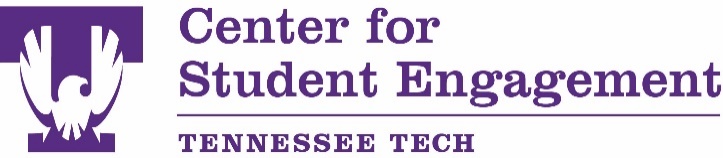 Incoming Officers ChecklistLearn About the OrganizationReview the organization’s constitution in full.  Review the organization’s social media accounts, websites, and Eagle Engage page. Review available files, including meeting agendas, budgets, historical documents, etc. If applicable, learn about the national organization or governing body’s rules and requirements. Schedule and Prepare for a Transition MeetingSchedule a meeting with your predecessor to review the duties of the position and gain insights. Review the items on the Transition Meeting Agenda and prepare notes.Learn About Student Organization Policies and ProceduresReview the Student Organization Officers Guide. Review available resources, including advertising and promotion, funding options, and more. Review the Officer Tools section of the Officers Guide to learn about goal-setting, running effective meetings, recruitment and retention, and more. Introduce YourselfSchedule meetings with the organization’s advisor(s), with departmental personnel who support the organization, and other campus partners identified by the outgoing officers. Discuss roles, expectations, goals, and recommendations with these stakeholders. Email other contacts to let them know about your new role.Budgets and FinancesTransition bank account and update EIN Responsible Party (if applicableUpdate Eagle EngageEnsure that new officers are added to the organization’s “Officers” page in Eagle Engage. Any current officer or Advisor can update Officers. Remove outgoing officers (when appropriate). Determine who will submit the Re-Registration form via Eagle Engage (outgoing or incoming officer). Get Started!Complete the Incoming Officer Goals Worksheet. Schedule organization meetings, including general body meetings and executive officer meetings. Meet with other officers to determine roles, tasks, and expectations. For assistance and coaching, contact engagement@tntech.edu. 	